Groepssessie  Locatie: Hoeve Hangerijn, Gemeneweideweg-Zuid 113, Brugge Datum: 30 april van 10u tot 13uKostprijs: 50 euro of 1u van een loopbaancheque 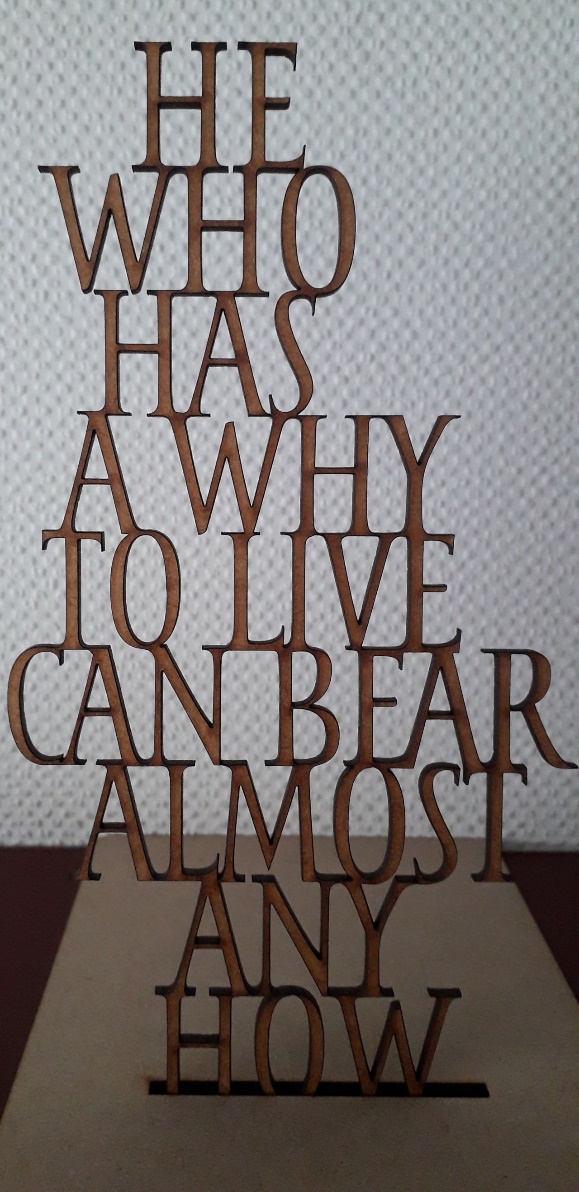 Deze voormiddag zullen we én wandelen én oefeningen doen in de natuur rond dromen en verlangens….Van harte welkom!